1. Judo club Baník Ostrava, z.s.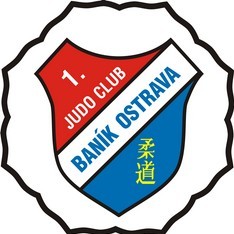 TURNAJ PŘÍPRAVEK PRO VŠECHNA STŘEDISKA 1.JCBOKdy:	18.9., 23.10., 20.11., 18.12.Kde:	Tréninkové centrum Jindřicha Kaděry Mjr. Nováka 1455/34, Ostrava-HrabůvkaPro koho:	Začátečníci všech tréninkových center našeho klubu Ročník 2016 a staršíDo 5. kyu (žlutý pás)Zvládnuté pády, 2 techniky v postoji i na zemiČasový pořad:	8:30 – 9:00	vážení9:00 – 10:00	společný trénink10:15	zahájení turnaje12:00	předpokládané ukončení turnaje 12:15	vyhodnocení turnajeStartovné:	250 KčS sebou:	bílé kimono, obi, přezůvky, svačinu, vytisknutou licenční kartu 2022Další informace:	Každý účastník obdrží diplom a medailiNa posledním turnaji roku dojde k vyhodnocení nejúspěšnějších judistů dle Žebříčku turnajů přípravek (dostupný na webu)!!!Turnaj je určen pouze pro děti trénující pod 1.JCBO!!!Kontakt:	Jan Huvar, 778037604, janhuvar@1jcbo.cz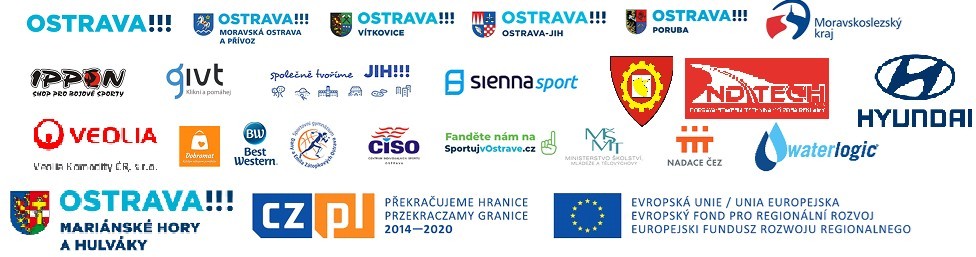 J. Misky 71/11, Ostrava 30, 700 30	č.ú. 1659796339/0800IČO: 27015891	www.1jcbo.czDIČ: CZ27015891	info@1jcbo.cz